Уважаемые участники образовательного процесса!Администрация Кировского муниципального района сообщает телефон горячей линии  по вопросам организации питания в образовательных организациях 8 (42354) 21 4 92(телефон отдела образования администрации Кировского муниципального района) 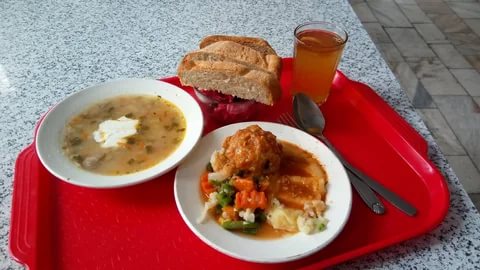 